26 января 2024 года в населенных пунктах Старосалмановского СП прошли сходы граждан в виде расширенного заседания Совета, подвели итоги за 2023 год и определили задачи на предстоящий период.По традиции перед заседанием руководители районных организаций и учреждений провели прием граждан и ответили на интересующие вопросы населения.  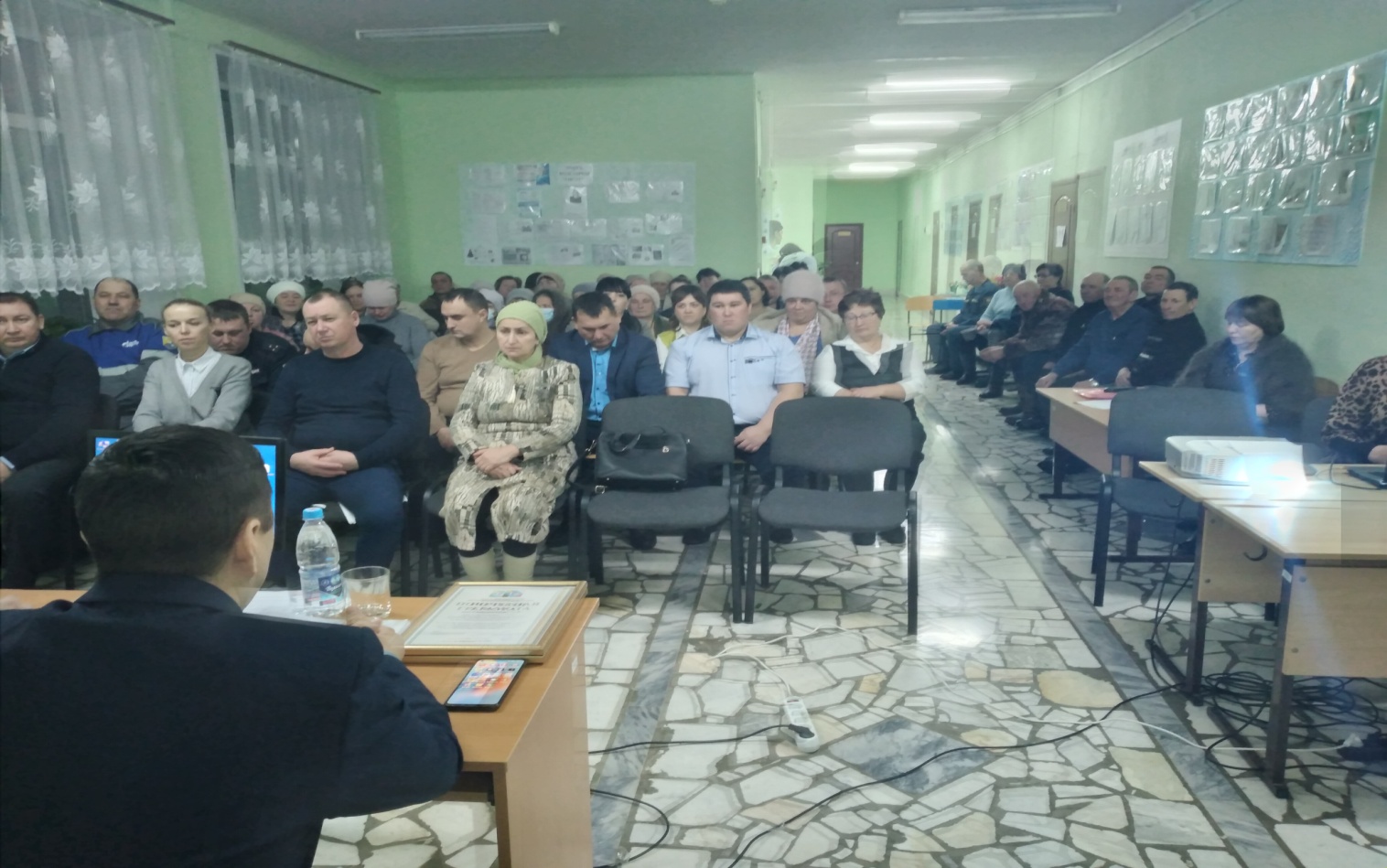 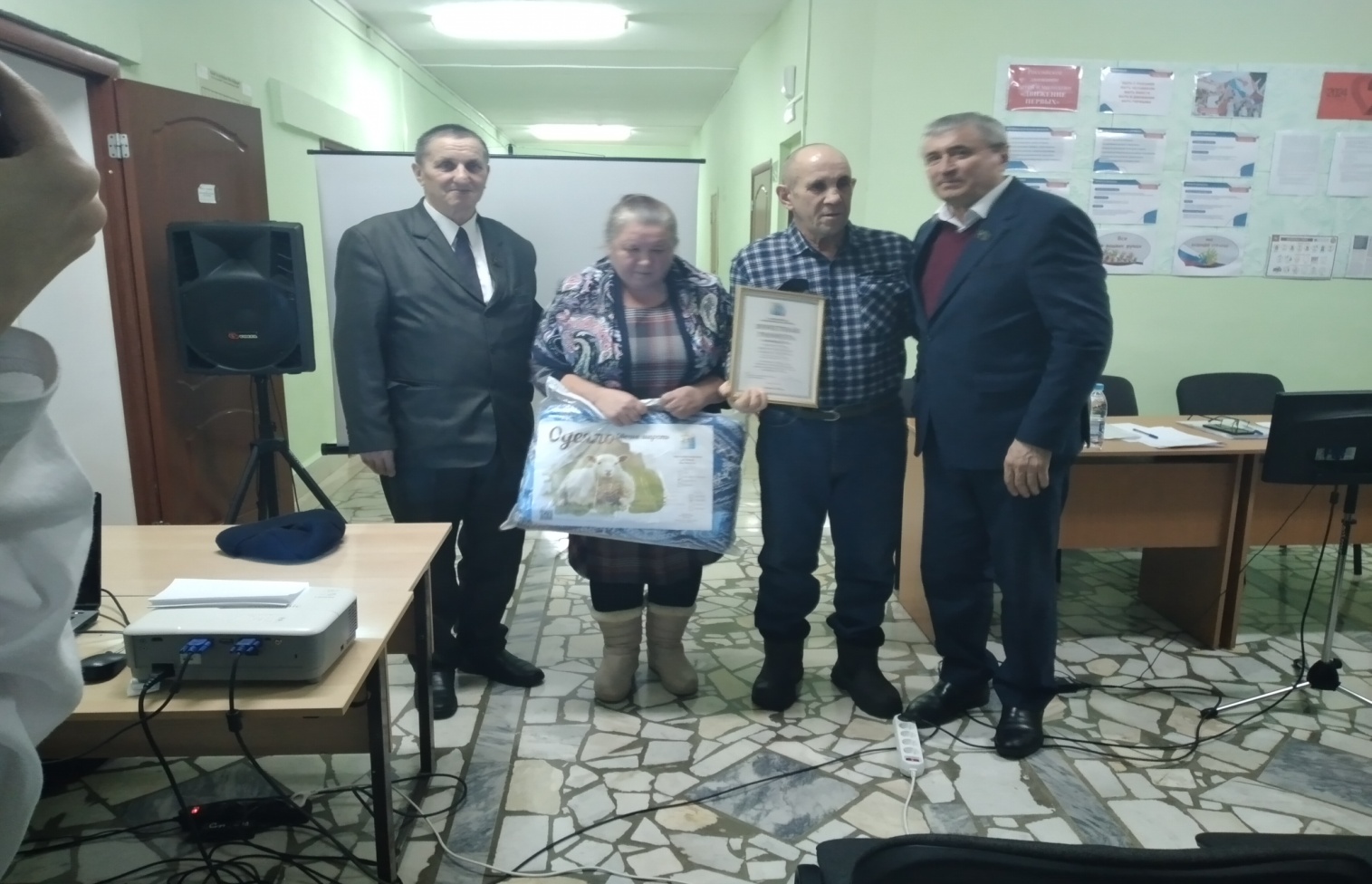 